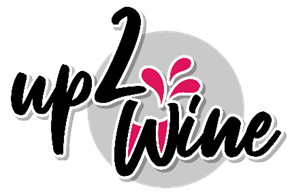 ERASMUS+ Youth Exchange6 – 15 September 2021. Mogadouro, Portugal.It is very important that you read the infopack before applying since it is very important thatyou know all the basic things of the project, so you can be sure this is the ideal project for you! We want to here from you! This application form should be completed by each participant and sent by e-mail to one of this contact: [preferable email contact of the organisation]The deadline for submission is 6th August 2021Date _________________                                        Signature ______________________________PERSONAL INFORMATIONPERSONAL INFORMATIONFIRST NAMELAST NAMEDATE OF BIRTHGENDER NATIONALITYENGLISH LEVELMOBILE PHONEwith international code in frontE-MAILADDRESSBACKGROUND AND MOTIVATIONBACKGROUND AND MOTIVATIONPlease describe your motivations for participating in this youth exchange.How do you think you can contribute for this youth exchange (anything you might find to be of added value to the group and to the project).Have you ever participated in other Activities of the Erasmus+ Programme, or in any other international project?If yes, please give us a brieve description of the experience/project.As part of the YouthExchange we expect from the participants to use the ideas, knowledge, skills and contacts gained during those 10 days.Please describe how you could use it in the future.SPECIAL NEEDS, EMERGENCIES, CONDITIONSPlease let us know if you require any special arrangements and needs or if there are things we need to be aware of (vegetarian, vegan, no pork, allergies, impediments, etc.). Please be very specific so we could arrange food according to your needs.Please give us the name and full contact details of a person to be contacted in case of emergency during the youth exchange:Please take note of the following conditions that will apply as you send this application form and will take part in the youth exchange:I have read carefully the practical information regarding the youth exchange and am aware about the conditions of participation in the youth exchange.I commit myself to participate in the whole process, including:to prepare myself carefully for the youth exchange and to do all remote preparation work the team will ask for,to take part in the full duration of the youth exchangeto participate in the whole evaluation process I am aware that obtaining a health and a full travel insurance are my own responsibility and at my own expenses. I understand that the information I provided on my special needs does not remove my own personal responsibility for ensuring my own health.If I cancel my participation I will communicate it immediatly to my sending Organisation.